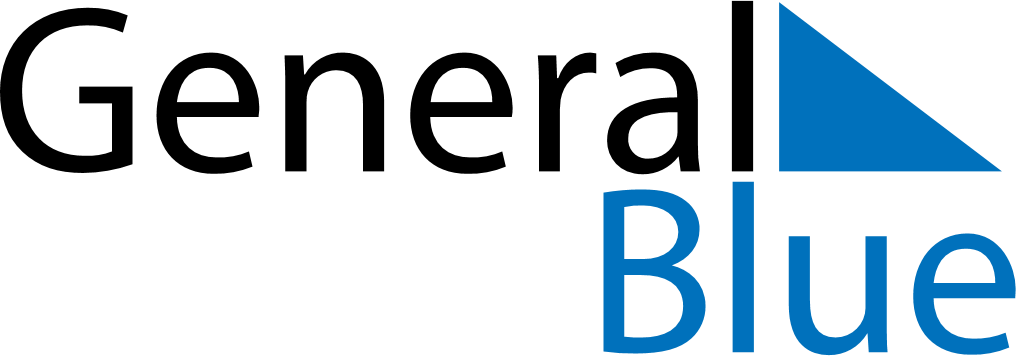 May 2018May 2018May 2018May 2018May 2018May 2018South SudanSouth SudanSouth SudanSouth SudanSouth SudanSouth SudanMondayTuesdayWednesdayThursdayFridaySaturdaySunday1234567891011121314151617181920SPLA Day2122232425262728293031NOTES